UWAGA! PROSIMY O CZYTELNE WYPEŁNIENIE FORMULARZA. DZIĘKUJEMY.DEKLARACJA UDZIAŁU W PROJEKCIE POLEGAJĄCYM NAmontażu i instalacji Odnawialnych Źródeł Energii na budynkach mieszkalnych na terenie Gminy Rawa MazowieckaJa, niżej podpisany/a ……………………………………………………………………………..…………………….(imię i nazwisko)zamieszkały/a…………………………………………………………………………………………………………………(adres do korespondencji)nr telefonu …………..…………………..….... adres e-mail ………………………………..…………………….NIP …………..…………………..…....posiadając prawo do dysponowania nieruchomością na podstawie własności/użytkowania wieczystego/współużytkowania wieczystego/współwłasności  zlokalizowanej na  działce nr …………..……… obręb ……………………………….. nr księgi wieczystej …………………………Niniejsza deklaracja stanowi integralny załącznik do umowy użyczenia nieruchomości, która zostanie zawarta w przypadku zakwalifikowania się do udziału w projekcie.  Deklaruję niniejszym wolę uczestniczenia w projekcie polegającym na montażu instalacji OZE zgodnie z załączoną ankietą.Oświadczam, że zapoznałem/am się i akceptuję treść regulaminu naboru wniosków. ……………….........……….	…………....……………..(data, miejscowość)	(czytelny podpis)KLAUZULA INFORMACYJNA ZGODNIE Z ART. 13 RODOZgodnie z art. 13 ust. 1 i 2 rozporządzenia Parlamentu Europejskiego i Rady (UE) 2016/679 z dnia 27 kwietnia 2016 r. w sprawie ochrony osób fizycznych w związku z przetwarzaniem danych osobowych i w sprawie swobodnego przepływu takich danych oraz uchylenia dyrektywy 95/46/WE (ogólne rozporządzenie o ochronie danych) (Dz. U. UE. L. z 2016 r. Nr 119, str. 1; zm.: Dz. U. UE. L. z 2018 r. Nr 127, str. 2), dalej „RODO”, informuję, że:Administratorem Pani/Pana danych osobowych jest Urząd Gminy Rawa Mazowiecka                        Al. Konstytucji 3 Maja 32, 96-200 Rawa Mazowiecka w imieniu którego działa Wójt.Kontakt z Inspektorem Danych Osobowych e tel. 046 814 42 41 w. 103   adres e-mail: iod@rawam.ug.gov.plPani/Pana dane osobowe są przetwarzane na podstawie art. 6 ust. 1 lit. a RODO w związku z dobrowolnym złożeniem przez Panią/Pana niniejszego wniosku uczestnictwa w programie pn.: „Odnawialne źródła energii w Gminie Rawa Mazowiecka”.Pani/Pana dane osobowe są przetwarzane tylko i wyłącznie na potrzeby realizacji projektu w ramach programu regionalnego Fundusze Europejskie dla Łódzkiego 2021-2027, działanie FELD.02.05 Odnawialne źródła energii.Podanie danych osobowych jest dobrowolne i jest warunkiem udziału w ww. programie.W związku z przetwarzaniem danych w celach wskazanych w pkt 3, Pani/Pana dane osobowe mogą być udostępnianie innym organom i podmiotom wyłącznie na podstawie obowiązujących przepisów prawa.Dane osobowe będą przetwarzane przez cały okres niezbędny do realizacji wskazanego w pkt 4 celu przetwarzania, w tym również obowiązku archiwizacyjnego wynikającego z przepisów prawa.W związku z przetwarzaniem przez Administratora danych osobowych przysługuje Pani/Panu:prawo dostępu do treści danych,prawo do sprostowania (poprawiania) danych,prawo do usunięcia danych, jeśli przepisy prawa nie stanowią inaczej prawo do ograniczenia przetwarzania danych,prawo do przenoszenia danychprawo do cofnięcia zgody w dowolnym czasie,prawo do wniesienia skargi do organu nadzorczego.Pani/ Pana dane osobowe nie będą przekazywane do państwa trzeciego w rozumieniu RODO lub organizacji międzynarodowych.Pani/Pana dane nie będą przetwarzane w sposób zautomatyzowany, w tym w formie profilowania. Państwa dane nie będą przekazywane do państw trzecich lub organizacji międzynarodowych.Posiada Pani/Pan prawo wniesienia skargi do organu nadzorczego właściwego
w sprawach ochrony danych osobowych. Prezes Urzędu Ochrony Danych Osobowych, ul. Stawki 2, 00-193 WarszawaPodanie przez Panią/Pana danych osobowych jest niezbędne do dopełnienia obowiązków wynikających z przepisów prawa.Zapoznałam/em się z ww. klauzulą informacyjną  .........................................................................(data i CZYTELNY podpis)Planowana w ramach projektu instalacja(w ramach projektu można wybrać wyłącznie jeden rodzaj instalacji)– UZUPEŁNIAJĄ WSZYSCYInformacje ogólne dotyczące nieruchomości dla której planowany jest montaż instalacji OZE - UZUPEŁNIAJĄ WSZYSCYInformacje dotyczące nieruchomości dla której planowany jest montaż POWIETRZNEJ POMPY CIEPŁA NA CELE CIEPŁEJ WODY UŻYTKOWEJOświadczam, iż arkusz wypełniłem/am rzetelnie i zgodnie ze stanem faktycznym	………………..……………………………………………..(data i czytelny podpis mieszkańca)Informacje dotyczące nieruchomości dla której planowany jest montażPANELI FOTOWOLTAICZNYCHRodzaj dachu (wypełnić w przypadku zaznaczenia preferowanej lokalizacji inwestycji na dachu)Prosimy również o zaznaczenie elementów dachowych takich jak kominy, okna dachowe itp.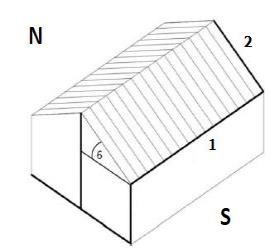 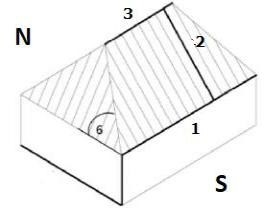 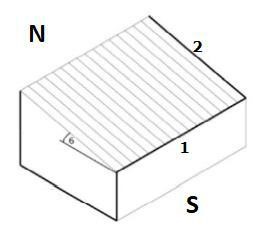 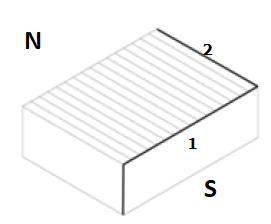 Oświadczam, iż arkusz wypełniłem/am rzetelnie i zgodnie ze stanem faktycznym	………………..……………………………………………..(data i czytelny podpis mieszkańca)Planowane w ramach programu OZE (zaznaczyć właściwe znakiem X):□ instalacja fotowoltaiczna– produkująca energię elektryczną na potrzeby własne budynku□ powietrzna wewnątrzbudynkowa pompa ciepła do cwu– na cele przygotowania ciepłej wody użytkowejLokalizacja nieruchomości, dla której planowane jest wykonanie powyższych instalacji(miejscowość, ulica, numer budynku)Nr działki, na której położona jest ww. nieruchomość:Posiadany tytuł prawny do dysponowania ww. nieruchomością:(własność /użytkowanie wieczyste/współużytkowanie wieczyste/ /współwłasność)Rok oddania ww. nieruchomości do użytku/ rok budowy (jeżeli budynek nie oddany – prosimy  o napisanie takowej informacji i załączenie oświadczenia – zał. 3 do Regulaminu)Czy na potrzeby c.w.u. w  budynku jest już instalacja kolektorów słonecznych?* niewłaściwe skreślićTAK / NIE *Czy na potrzeby budynku pracuje już instalacja fotowoltaiczna? * proszę uzupełnić dane lub niewłaściwe skreślićUWAGA! Jeżeli instalacja była montowana z udziałem środków zewnętrznych prosimy o weryfikację zapisów umowy pod kątem możliwości rozbudowy instalacjiTAK o mocy …………..kW / NIE*Liczba osób zamieszkujących w budynkuZużycie energii elektrycznej(proszę podać w kWh lub w zł) budynki oddane do użytku przed 01.02.2022 r. – zużycie na podstawie faktury za energię elektryczną za 2022 rokbudynki oddane do użytku od dnia 01.02.2022 r. do dnia złożenia deklaracji – zużycie wynikające ze świadectwa charakterystyki energetycznej  budynki w trakcie budowy – zużycie energii na podstawie projektowanej charakterystyki energetycznej budynkuRodzaj ogrzewaniaW przypadku domów nowobudowanych – należy wskazać planowany rodzaj ogrzewaniaRoczne zużycie paliwa/energii na potrzeby C.O i C.W.U [tony lub m3 lub kWh] np. 3 tony węgla + 4 m3 drewnaKocioł (piec) – drewno Kocioł (piec) –węgiel Kocioł (piec) –ekogroszek Kocioł (piec) gazowy (LPG/propan-butan) – gaz płynnyKocioł (piec) gazowy (gaz ziemny)Kocioł (piec) olejowyKocioł (piec) na pelletOgrzewanie elektrycznePompa ciepłaPowierzchnia kotłowni:(proszę podać w metrach kwadratowych oraz wymiary w metrach dł. x szer.)Wysokość kotłowni:(proszę podać w metrach)Dostępna pod nowe urządzenia powierzchnia kotłowni:(proszę podać w metrach kwadratowych oraz wymiary w metrach dł. x szer.)Liczba zamieszkujących osób Zużycie energii elektrycznej (proszę podać w kWh lub w zł)budynki oddane do użytku przed 01.02.2022 r. – zużycie na podstawie faktury za energię elektryczną za 2022 rokbudynki oddane do użytku od dnia 01.02.2022 r. do dnia złożenia deklaracji – zużycie wynikające ze świadectwa charakterystyki energetycznej  budynki w trakcie budowy – zużycie energii na podstawie projektowanej charakterystyki energetycznej budynkuPreferowana lokalizacja instalacji□ dach     □ elewacja□ grunt     □ budynek gospodarczyMoc przyłączeniowa lub moc umowna obiektu [kW] (informację taką można znaleźć najpewniej 
w umowie dystrybucyjnej z dystrybutorem energii elektrycznej lub ewentualnie na fakturze za usługi dystrybucji energii elektrycznej)